8 Общероссийская акция «Дарите книги с любовью». Наши детки, совместно с родителями подарили в фонд библиотеки ДК г.Беслана книги. Детки принесли как свои любимые книжки, так и новые.
Ссылка https://www.instagram.com/p/C3ZRjhpNBFl/?igsh=b2VvZ2p..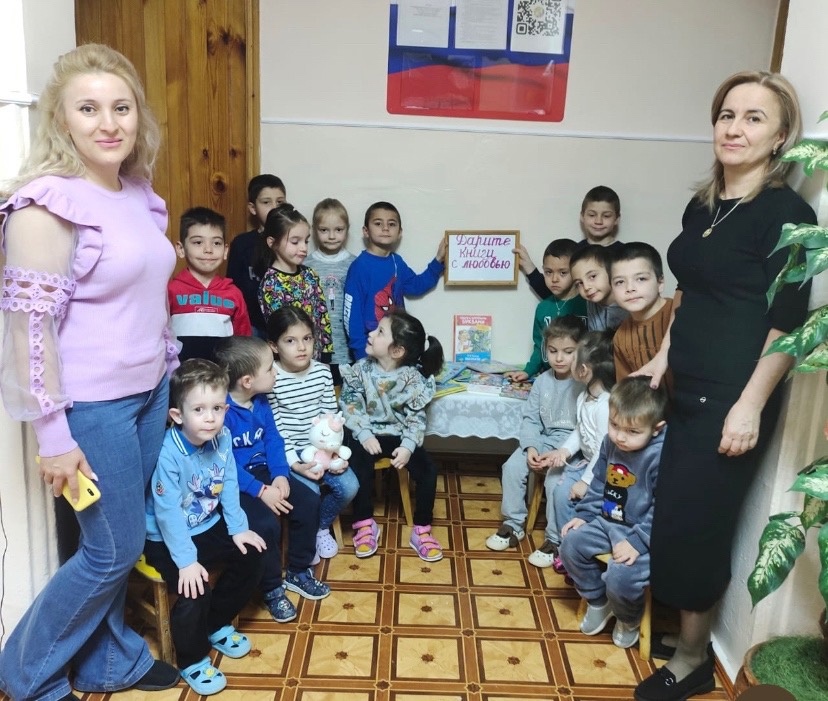 